Job Description and Person Specification 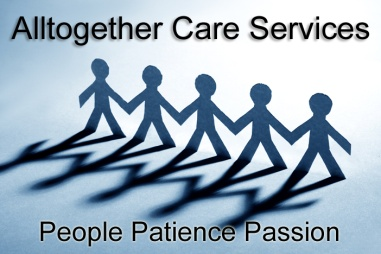 Position:Home Support WorkerSalary:£9.30 per hour + £1.12 per hour Holiday Contribution (Increase to £9.50 per hour + £1.15 per hour Holiday Contribution January 1st, 2021)COMPANY INFORMATIONCOMPANY INFORMATIONAlltogether Care Services provide Health and Social Care for Adults within West and East Dunbartonshire.  We are committed to providing the best standard of care.Our Clients are predominantly frail elderly, people with dementia or age-related illnesses.  We also support adults with life limiting conditions, physical or learning disabilities.  We support our Service Users by following their personal Support Plans, assisting them with washing, dressing, toileting, oral hygiene, continence care, medication support, domestic support and much moreAlltogether Care Services provide Health and Social Care for Adults within West and East Dunbartonshire.  We are committed to providing the best standard of care.Our Clients are predominantly frail elderly, people with dementia or age-related illnesses.  We also support adults with life limiting conditions, physical or learning disabilities.  We support our Service Users by following their personal Support Plans, assisting them with washing, dressing, toileting, oral hygiene, continence care, medication support, domestic support and much moreJOB DETAILSJOB DETAILSSet 2 week rolling rotas so you always know your working pattern.  These positions are either Full or Part Time.Week 1	-	4 days on; 3 days offWeek 2	-	3 days on; 4 days offFull Time	-	working split double shifts between the 			hours of 7:00am to 10:30pm with 				appropriate gaps/rest breaksFunction:		Field BasedLocation:		Company OfficeReports To:		Care Co-ordinators, Training/Monitoring 			Officer/ Care SupervisorRequired: 		PVGWhy work for us?Person SpecificationTraining and Development opportunities for your continuous personal developmentAn opportunity to progress within a "Sector Leading Company"Fast paced, dynamic company with a vision of expansion and growthAn Equal Opportunities EmployerAn Employer that has Pride and Passion in the People they employ and supportA "Real Living Wage" EmployerA truly rewarding career within an organisation who value their dedicated staffCompetitive Pay RatesSet rotas in a 2-week rolling rota so you always know when you are working, giving you consistent hours and maintaining continuity of care for our service usersFull free Induction TrainingPaid Shadow Training with Experienced Care WorkerPaid In-House Training once employedRefer a Friend Incentive - earn £50 for every friend successfully appointedPaid Holidays/Government PensionWe are proud to be an Equal Opportunities and Disability Confident Employer.  All posts are subject to Disclosure Scotland PVG Vetting.Essential Skills and Experience you will need to carry out the role:excellent level of general education requireddriving licence and use of your own car for commuting between service userstime management skills and ability to prioritise your workloadability to work independently but also be able to contribute strongly as part of an operational teamcaring, positive disposition, demonstrating reliability, honesty and integrityproven to be a role model to others and demonstrate ability to lead by exampleexcellent communication and interpersonal skillsstrong decision-making skillsteaching daily living skills like budgeting, shopping and claiming benefitscarry out health checkscarry out all aspects of personal care, assisting with feeding, bathing, washing and dressing (depending on service)providing leisure and creative activities in a safe and supportive settinggoing out in the community with the service user to their local clubs or social activities ie. cinema, bowling, eating out etc.record keeping on all charts (feeding, activity etc.)following care plans and writing reportsgetting to know clients and their interests and needs